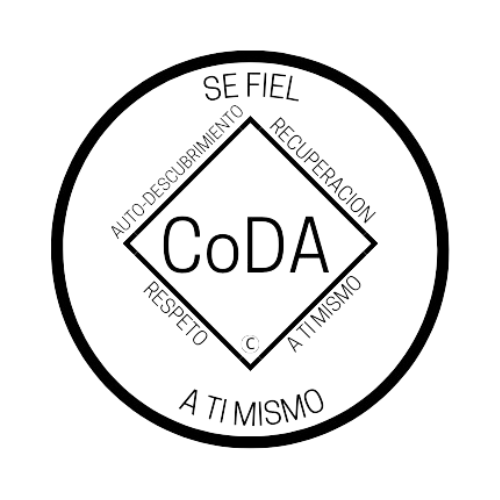 Marque una:   ___ Moción presentada por: Junta Directiva - CoDA Inc   ___ Moción presentada por: Junta Directiva Editorial (CoRe)   ___ Moción presentada por:          Nombre del Comité: ___________     X Moción presentada por:Entidad Votante (EV) NorCal CoDA IMPORTANTELas mociones deben presentarse 75 días antes de la CSC, que este año es el miércoles 8 de mayo de 2024.Los cambios/reformas a los estatutos deben presentarse 75 días antes del CSC, que para este año es el miércoles 8 de mayo de 2024. Estos cambios/reformas no se podrán presentar si no se cumple este plazo. De acuerdo con nuestro Manual de Servicio de la Fraternidad (MSF) y los Estatutos de CoDA, las reformas a los Estatutos deben ser enviadas al Secretario de la Junta: secretary@coda.org.Las revisiones deben ser enviadas 60 días antes del CSC, que este año es el jueves 23 de mayo de 2024.Número de moción: 1. ( X) 2. ( ) 3. (  ) 4.( ) 5. ( ) (Marque una)Revisión #: _____________ Fecha de revisión: _________________Nota: Por favor, absténgase de utilizar acrónimos de CoDA como EV, CEC, CAM, etc. al rellenar este formulario a menos que haga una referencia como: Comité de Eventos de CoDA (CEC) entonces utilice CEC.Nombre de la moción: Formar un Grupo de Trabajo encargado de las «Reuniones extraordinarias de Fraternidad».Moción - Aprobar la formación de un grupo de trabajo para desarrollar un procedimiento en el cual la «Fraternidad de CoDA como un todo» pueda convocar a una Reunión Extraordinaria entre las Conferencias de Servicio de CoDA como se menciona en los Estatutos de CoDA, Artículo V, Sección 5. El Grupo de Trabajo tendría un año para desarrollar el procedimiento y presentarlo en la Conferencia de Servicio de CoDA de 2025. Los posibles miembros del grupo de trabajo podrían incluir un miembro del Consejo Directivo de CoDA, un miembro del Comité de Asuntos en Mediación (CAM), un miembro del Comité de Eventos y un miembro del Comité de Relaciones con los Delegados (CRD) junto con cualquier Delegado actual o anterior de una Entidad Votante reconocida. Intención: Facultar a la Fraternidad para convocar una reunión extraordinaria entre las Conferencias de Servicio anuales de CoDA con el fin de obtener una conciencia de grupo para CoDA como un todo. Que nos una - no que nos divida Observaciones:Actualmente, como se menciona en los Estatutos de CoDA, existe la posibilidad de que la Fraternidad convoque una reunión extraordinaria entre las Conferencias de Servicio de CoDA. Sin embargo, no hay ningún procedimiento establecido. Este Grupo de Trabajo trataría de desarrollar un proceso para determinar una línea de acción clara y responder a las siguientes preguntas: ● ¿Qué hacer si un miembro de CoDA tiene un problema que no puede resolverse mediante el CAM o la Junta Directiva y afecta a CoDA como un todo? ● ¿Cómo presentar el incidente para que sea atendido por los miembros de la Fraternidad? ● ¿Cómo se podría involucrar a una Entidad Votante? ● ¿Cómo podría participar el Comité de Relaciones con los Delegados (CRD)? ● ¿Cómo iniciar una solicitud? ¿De una EV a la Fraternidad? ¿De CRD a la Fraternidad? ¿De EV al CRD y posteriormente a la Fraternidad? ● Cómo presentar esa petición solicitando firmas de todos los Delegados que asistieron a la CSC el año anterior?● ¿Cómo hacer que los resultados de esa petición con las firmas de dos tercios de los Delegados de la CSC del año anterior se pongan en conocimiento de la Junta Directiva de CoDA, del Comité Asuntos en Mediación y del Comité de Relaciones con los Delegados? ● ¿Cómo incluir la petición en las Mociones a ratificar en la CSC del año siguiente? ● ¿Otras sugerencias? De Mary y Ken: Queríamos saber si han enviado un correo electrónico a la Junta y a los Delegados para que todos puedan aportar sus ideas y la Junta Directiva pueda empezar a tratar este tema también. Incluso podrían informar a la Junta Directiva y a los Delegados de que están estudiando un proceso para que cada miembro pueda dirigirse a su representante de grupo, a la comunidad, al estado o al país y al Delegado en la Conferencia. Cuánto más sepan que están buscando un proceso que permita a cada miembro de CoDA ser escuchado de una manera saludable evitando así comportamientos reaccionarios. Hemos tenido miembros que hacían las cosas desde un lugar reaccionario cuando estábamos involucrados, que solo terminaban por sabotear a CoDA ya que esta conducta sólo provocaba más reacción en lugar de solución. Todo aquello que ayude a disminuir la intensidad del problema permitirá que cada miembro se mueva hacia la solución y no hacia la reacción. Simplemente es un pensamiento. Con cariño, abrazos. Grupos de trabajo y Comités Ad hocDefinición de Grupos de Trabajo (Task Force)Grupo temporal de personas formado para llevar a cabo una misión o proyecto específico, o para resolver un problema que requiere un enfoque multidisciplinario.Definición de Comité Ad hocComité formado para una tarea u objetivo específico, y disuelto tras la finalización de la tarea o la consecución del objetivo.Cuando el Consejo Directivo de CoDA crea un nuevo Grupo de Trabajo o Comité Ad hoc entre las reuniones de la CSC, deben seguirse los siguientes pasos:Debe establecerse una misión claraSe debe desarrollar un conjunto claro de criterios para los miembros.La misión y los criterios deben estar disponibles para la Fraternidad de CoDA mediante su publicación en el sitio web y su envío a través de la lista de correo electrónico para solicitar voluntarios.Cualquier sugerencia hecha por el Grupo de Trabajo o Comité Ad hoc debe ser presentada y aprobada por la siguiente CSC antes de tomar cualquier acción.Cualquier Grupo de Trabajo o Comité Ad hoc que no utilice las directrices se disolverá y se volverá a constituir siguiendo los procedimientos anteriores.INFORMACIÓN ADICIONALOración de la Primera Tradición - «Poder Superior, adéntrate en mi conciencia para que contemple el bienestar de todos, dejando a un lado mi incomodidad y mi interés personal. Ayúdame a decir mi verdad y a permitir a los demás el mismo privilegio, confiando en que el espíritu de unidad apoya mi propia recuperación.» Observaciones: Esta Moción ofrece la oportunidad de crear estrategias saludables para abordar cualquier posible preocupación de situaciones que sucedan en comités o juntas a nivel de el servicio mundial. La pirámide invertida de CoDA muestra claramente que las Entidades Votantes (EV) son la voz de los grupos base y las comunidades más pequeñas en la cima, con el propósito de llevar la conciencia de ese grupo al nivel de servicio mundial. Este Grupo de Trabajo proporcionaría claridad a la hora de definir los pasos que una Entidad Votante (EV) puede dar para abordar las preocupaciones entre las Conferencias de Servicio anuales de CoDA (CSC). El Grupo de Trabajo también agradecería enormemente la aportación y participación del Comité de Relaciones con los Delegados (CRD) en la evaluación de estas estrategias para completar con éxito los objetivos de este grupo de trabajo. Pedimos que se utilice el Manual de Servicio de la Fraternidad (FSM) más actual en coda.org y que se especifique exactamente dónde debe hacerse este cambio para hacer referencia con precisión a una determinada frase, párrafo, etc. Se puede copiar y pegar el texto del actual Manual de Servicio de la Fraternidad (FSM) para garantizar su exactitud e indicarlo como «redacción actual:», y luego enumerar el cambio o actualización indicando «nueva redacción:».Esta moción requiere cambios en lo siguiente (seleccione todas las opciones que correspondan)___Estatutos de CoDA: Página/Sección# _____________________MSF Parte 1 - Estructura e información general: Sección #_____________MSF Parte 2 - Manual de reuniones: Sección #_____________          ____MSF Parte 3 - Directrices para otros niveles de servicio: Sección#___ ____MSF Parte 4 - Procedimientos de la Conferencia de Servicio: Sección# ____MSF Parte 5 - Detalles del servicio a nivel mundial: Sección # ____Cambio de Responsabilidades: ____Otros:__Modificar los formularios de futuras mociones para la Conferencia de Servicio de CoDA ____Detalles específicos:Sección # y título:Copiar y pegar de la MSF más reciente en coda.org/esLas mociones deberán enviarse a: submitcsc@coda.orgLos cambios/enmiendas a los estatutos deberán enviarse a: secretary@coda.org Si desea ayuda para redactar su moción, envíe un correo electrónico a: Board@CoDA.org(Sólo para uso de registro de datos)Resultado de la moción:  _______________________________________ 